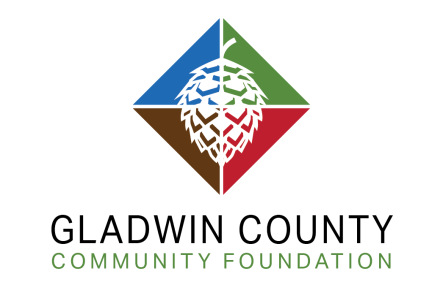 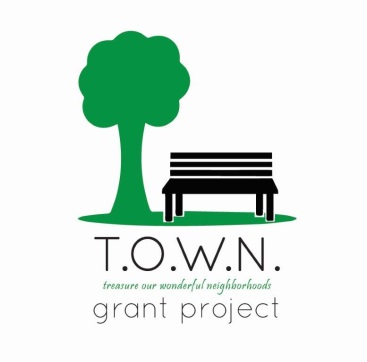 T.O.W.N. (Treasure Our Wonderful Neighborhoods) Grant ApplicationLegal name of the organization applying (identical to name on the IRS Tax Determination Letter)Common organization name (if different from legal name)Employment Identification NumberApplication Number (provided by program officer during initial contact to discuss proposal)Contact Information (address, city, state, zip, telephone, email)Contact person for request (name, phone number and email)Dollar amount requestedTotal project costProject titleProject dateProject summary (a brief statement, 75 words or less, describing your project)What is your plan for engaging your community in this project?__________________________________________________________________________________________Project BudgetNotification could be given within six weeks after grant deadline.Gladwin County Community Foundation76 Ashman Circle       Midland MI 48640       989-839-9661       www.gladwinfoundation.orgRevenueExpensesGCCF Grant              $2,000  (pending)EquipmentIn Kind Donations     SuppliesCash Donations LaborCommunity Member EngagementOther Misc. ExpensesTotal RevenueTotal Expenses